Instructions:  Complete this worksheet to document tank and release information as required by the public record provision of the Energy Policy Act of 2005. Submit the completed worksheet as an appendix to either the General excavation report worksheet, Investigation report, or Monitoring report. These report forms are found on the Minnesota Pollution Control Agency (MPCA) Cleanup guidance webpage at https://www.pca.state.mn.us/waste/cleanup-guidance. A.	General informationB.	Tank materialCheck all that apply: Steel      FiberglassC.	Piping materialCheck all that apply:D.	Identify the known source(s) of the release or contamination encounteredCheck options that were verified. If source is unknown, check other and describe. Piping      Tank      Dispenser      Submersible turbine pump      Delivery problemE.	Identify the cause of the release (tank and/or piping)Check all that apply. Overfill      Mechanical or physical damage      Install problem      Corrosion      Spill      UnknownF.	Identify how the release was detectedCheck all that apply. Removal      Line leak detection      Tank leak detection      Visual/Olfactory      Site assessmentG.	Has the site ever stored E85 in any former or current tank?      Yes     No     UnknownH.	Has the site ever stored leaded gasoline in any former or current tank?      Yes     No     Unknown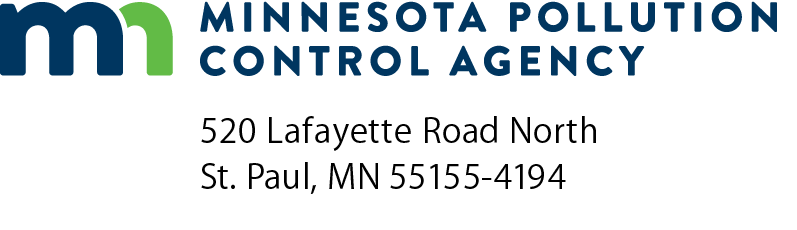 Release information worksheetPetroleum Remediation ProgramGuidance document 2-05Doc Type: Environmental Development/GuidanceSite name:MPCA Site ID:LS00      Steel      Fiberglass      Flexible plastic      Copper      Other (specify): Other (specify): Other (specify): Other (specify):